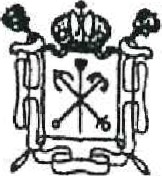 ПРАВИТЕЛЬСТВО САНКТ-ПЕТЕРБУРГАКОМИТЕТ ПО КУЛЬТУРЕСАНКТ-ПЕТЕРБУРГСКОЕГОСУДАРСТВЕННОЕ УЧРЕЖДЕНИЕ КУЛЬТУРЫ«САНКТ-ПЕТЕРБУРГСКИЙ ГОСУДАРСТВЕННЫЙ АКАДЕМИЧЕСКИЙТЕАТР ОПЕРЫ И БАЛЕТА ИМ. МЛ. МУСОРГСКОГО МИХАЙЛОВСКИЙ ТЕАТР»« Об утверждении Положения об учетной политике Санкт-Петербургского государственного	бюджетного	учреждения	культуры”Санкт-Петербургский государственный академический театр оперы и балета им.М.П.Мусоргского - Михайловский театр ” »В соответствии с пунктом 1 части 6 статьи 8 Федерального закона от 22,112011 № 402-ФЗ «О бухгалтерском учете» (далее - Закон о бухгалтерском учете), приказа Минфина России от 01.12.2010 № 157н «Об утверждении Единого плана счетов бухгалтерского учета для органов государственной власти (государственных органов), органов местного самоуправления, органов управления государственными внебюджетными фондами, государственных академий наук, государственных (муниципальных) учреждений и Инструкции по его применению» (далее - Инструкция к Единому плану счетов № 157н).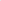 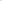 ПРИКАЗЫВАЮ:Утвердить Положение об учетной политике для целей бухгалтерского и налогового учета Санкт-Петербургского государственного бюджетного учреждения культуры Санкт-Петербургский государственный академический театр оперы и балета им.М.П.Мусоргского Михайловский театр (далее учетная политика) согласно приложению к настоящему приказу.Установить, что настоящая учетная политика применяется с 1 января 2018 года.З. Признать утратившим силу приказ №264-ОВ от 30.12.2016г.4, Контроль за исполнением настоящего приказа возложить на главного бухгалтера .ПРИКАЗОКУД29 декабря 2017г.278-ов